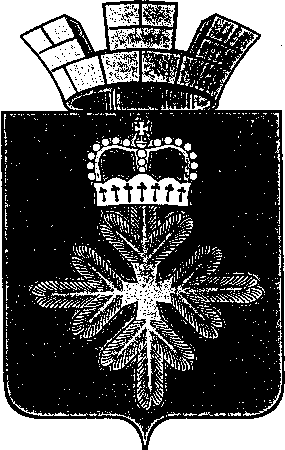 ПОСТАНОВЛЕНИЕАДМИНИСТРАЦИИ ГОРОДСКОГО ОКРУГА ПЕЛЫМОб утверждении  Порядка разработки и корректировки Стратегии социально – экономического развития городского округа Пелым на период до 2030 годаВ соответствии с Федеральным законом от 28.06.2014 № 172-ФЗ «О стратегическом планировании в Российской Федерации», Законом Свердловской области от 15.06.2015 № 45-ОЗ «О стратегическом планировании в Российской Федерации, осуществляемом на территории Свердловской области», методическими рекомендациями по разработке (актуализации) стратегий социально-экономического развития муниципальных образований, расположенных на территории Свердловской области, утвержденными постановлением Правительства Свердловской области от 30.03.2017 № 208-ПП, в целях разработки Стратегии развития городского округа Пелым на период до 2030 года, руководствуясь статьей 31 Устава городского округа Пелым, администрация городского округа ПелымПОСТАНОВЛЯЕТ:1. Утвердить Порядок разработки и корректировки Стратегии социально-экономического развития городского округа Пелым на период до 2030 года (далее - Порядок) (прилагается).2. Определить ответственным за организацию и координирование процесса разработки, корректировки Стратегии социально-экономического развития городского округа Пелым на период до 2030 года экономико – правовой отдел администрации городского округа Пелым под руководством заместителя главы администрации городского округа Пелым (Е.А. Смертина) (далее – Уполномоченный орган).3. Руководителям структурных подразделений Администрации городского округа Пелым принять участие в разработке Стратегии социально-экономического развития городского округа Пелым на период до 2030 года, подготовить информацию по направлению деятельности, необходимую при разработке Стратегии.4. Признать утратившим силу Постановление администрации городского округа Пелым от 15.12.2016 №463 «Об утверждении порядка разработки, корректировки осуществления мониторинга и контроля реализации Стратегии социально – экономического развития городского округа Пелым».5. Настоящее постановление опубликовать в информационной газете «Пелымский вестник» и разместить на официальном сайте городского округа Пелым в информационно-телекоммуникационной сети «Интернет».6. Контроль исполнения настоящего постановления возложить на заместителя главы администрации городского округа Пелым Е.А. Смертину.И.о. главы администрации городского округа Пелым                                                                А.А.ПелевинаУтвержденпостановлением администрациигородского округа Пелымот 31.10.2017 № 333Порядок разработки и корректировки Стратегии социально – экономического развития городского округа Пелым  на период до 2030 годаГлава 1. ОБЩИЕ ПОЛОЖЕНИЯПорядок разработки Cтратегии социально-экономического развития городского округа Пелым (далее - Порядок) устанавливает требования к разработке, корректировке, осуществлению мониторинга и контроля реализации Cтратегии социально-экономического развития городского округа Пелым  (далее - стратегия).Стратегия является документом стратегического планирования, определяющим цели и задачи муниципального управления и социально-экономического развития городского округа Пелым  на долгосрочный период.Стратегия разрабатывается в целях формирования основных направлений социально-экономического развития городского округа Пелым на долгосрочный период и выработки механизмов их реализации.Разработка стратегии основывается на приоритетах социально-экономической политики Свердловской области, долгосрочных целях, задачах и направлениях социально-экономического развития Свердловской области с учетом особенностей развития городского округа Пелым.Стратегия разрабатывается на срок не меньший, чем срок реализации стратегии социально-экономического развития Свердловской области, при этом по отдельным стратегическим направлениям социально-экономического развития могут быть установлены целевые ориентиры на более длительный срок.При разработке стратегии учитываются главные целевые ориентиры документов стратегического планирования федерального, регионального уровней, федеральных и областных отраслевых стратегий.Разработка (корректировка) стратегии проводится одновременно с разработкой (актуализацией) схемы территориального планирования Свердловской области, основные параметры которой в отношении городского округа Пелым включаются в состав стратегии (раздел IV «Стратегия пространственного развития городского округа Пелым») и генерального плана городского округа Пелым. В процессе разработки должна обеспечиваться согласованность стратегии и документов территориального планирования.Процесс разработки стратегии возглавляет и контролирует глава городского округа Пелым. Глава городского округа Пелым также руководит Советом стратегического развития городского округа Пелым - общественным коллегиальным органом, который рассматривает, принимает решение о направлении на доработку, проведении общественного обсуждения и (или) рекомендует к одобрению проект стратегии.Стратегия разрабатывается открыто экспертными советами городского округа Пелым «Власть», «Наука», «Бизнес», «Общественность», «СМИ», включающими представителей власти, науки, бизнеса, общественности, средств массовой информации, разработчиков документов территориального планирования и генерального плана городского округа Пелым. Процесс разработки освещается на официальном сайте городского округа Пелым в информационно-телекоммуникационной сети «Интернет».Руководители всех экспертных советов городского округа Пелым входят в состав Совета стратегического развития городского округа Пелым.Глава 2. СОДЕРЖАНИЕ СТРАТЕГИИСтратегия формируется как научно обоснованный документ, учитывающий интересы всех групп населения городского округа Пелым и обеспечивающий равномерность и комплексность развития территории.Стратегия состоит из следующих разделов:Раздел I «Концептуальные основы (миссия, главная цель и подцели развития городского округа Пелым)»;Раздел II «Социоэкономика городского округа Пелым»;Раздел III «Стратегические направления развития городского округа Пелым»;Раздел IV «Стратегия пространственного развития городского округа Пелым»;Раздел V «Механизм реализации стратегии».К содержанию разделов стратегии предъявляются следующие требования:1) Раздел I «Концептуальные основы (миссия, главная цель и подцели развития городского округа Пелым)» должен содержать приоритеты, цели и задачи социально-экономического развития городского округа Пелым, которые должны быть согласованы с приоритетами и целями социально-экономического развития Свердловской области в сферах, курируемых органами местного самоуправления. Цели и задачи должны быть реалистичными, достижимыми в установленные сроки с учетом ресурсных ограничений и рисков;2) Раздел II «Социоэкономика городского округа Пелым» должен содержать стратегический анализ основных тенденций, внешних и внутренних условий и факторов, определяющих развитие городского округа Пелым за последние 10 лет, диагностику сложившегося общего состояния на момент разработки стратегии.Для осуществления объективной оценки должны быть определены конкурентные преимущества городского округа Пелым, положительные тенденции и характеристики (уникальные сильные стороны) в развитии муниципального образования, в формировании благоприятного хозяйственного климата и улучшении качества жизни населения, выявлены отрицательные тенденции, негативные черты (слабые стороны), факторы, сдерживающие развитие муниципального образования.Целью разработки данного раздела стратегии является определение имеющихся и возможных угроз и преимуществ для устойчивого развития муниципального образования в условиях изменения внешней среды и рационального и максимально эффективного использования возникающих возможностей.Задачами стратегического анализа исходных конкурентных преимуществ являются:оценка изменений внутренних и внешних факторов развития городского округа Пелым за период не менее 10 лет;выявление потенциальных угроз для развития городского округа Пелым по состоянию на начало года разработки стратегии и на период реализации стратегии;выявление потенциальных возможностей для реализации стратегических целей и целевых ориентиров на период реализации стратегии;оценка потенциальных угроз на пути достижения целевых ориентиров на период действия стратегии;выявление потенциальных возможностей сохранения и усиления конкурентных преимуществ городского округа Пелым;3) Раздел III «Стратегические направления развития муниципального образования» должен содержать информацию о направлениях социально-экономического развития городского округа Пелым на период реализации стратегии.При определении состава стратегических направлений, стратегических программ и стратегических проектов необходимо сформировать их в таком сочетании, чтобы достижение результатов их реализации обеспечивало достижение главной цели стратегии. Учитывая, что главной целью должно быть повышение качества жизни населения городского округа Пелым, при выборе стратегических направлений необходима комплексность, обеспечивающая развитие человеческого потенциала, экономики, в том числе выбранных специализаций и приоритетов, которые могут быть в силу значимости выделены в отдельные направления инженерной, транспортной и социальной инфраструктуры, экологической безопасности, повышения комфортности проживания и пребывания на территории.Конкретные задачи, мероприятия и показатели стратегических направлений формируются по результатам комплексного анализа развития городского округа Пелым.         При определении стратегических направлений, стратегических программ и стратегических проектов в качестве приоритетов и стимулов развития необходимо учитывать федеральные и региональные приоритеты, проекты и программы развития, которые реализуются на территории городского округа Пелым, сопредельных территориях и имеют фактические или потенциальные связи с муниципальным образованием городского округа Пелым.Основные требования к перечню показателей стратегического направления:адекватность - показатель должен очевидным образом характеризовать прогресс в достижении цели стратегического направления;точность - погрешности измерения не должны приводить к искаженному представлению о реализации конкретного стратегического направления;объективность - не допускается использование показателей, улучшение отчетных значений которых возможно при ухудшении реального положения дел;достоверность - способ сбора и обработки исходной информации должен допускать возможность проверки точности полученных данных в процессе мониторинга и оценки достижения поставленных задач;однозначность - определение показателя должно обеспечивать одинаковое понимание существа измеряемой характеристики, как специалистами, так и конечными потребителями, не допускающее двоякого толкования;сопоставимость - выбор показателей следует осуществлять, исходя из необходимости накопления данных и обеспечения их сопоставимости за разные периоды, а также с показателями, используемыми в международной практике;уникальность - показатели достижения поставленных стратегических задач не должны представлять собой объединение нескольких показателей, характеризующих решение отдельных, относящихся к этой цели задач;своевременность.Структура стратегического направления формируется в следующем формате:1)  наименование стратегического направления;2)  целевой вектор: общая цель и подцели направления, отражающие его значение в реализации главной цели стратегии социально-экономического развития городского округа Пелым;3)  основные задачи: перечень задач направления, исходя из структуры приоритетов стратегического направления, решение которых необходимо для достижения основной цели, основа для формирования стратегических программ;4) стратегическое видение будущего: сжатое  изложение  результата достижения цели и подцелей направления;5)  тенденции развития: краткая формулировка важнейших долгосрочных тенденций развития направления (подраздел включается в структуру стратегического направления при наличии или планируемом формировании долгосрочных тенденций развития);6)  стратегические преимущества и угрозы: результаты анализа сильных и слабых сторон, возможностей и угроз (влияния факторов внутренней и внешней среды);7) способы и методы  решения  стратегических  задач: определяется инструментарий реализации поставленных в направлении задач, в том числе отвечающий на вопрос «как/каким образом делать?», для этого используются организационно-методологические, нормативно-правовые, финансово-кредитные, информационно-управленческие, политические, экономические и другие инструменты;8) ожидаемые результаты: описание выраженных в количественных и качественных характеристиках ожидаемых изменений, которые произойдут в результате выполнения задач направления, в том числе на какие критерии успеха при этом опираться, как и по каким признакам можно будет определить, что ситуация улучшилась (изменилась), в какой мере потребности и проблемы будут удовлетворены и как это повлияет на дальнейшее развитие ситуации; дать оценку влияния результатов на улучшение качества жизни жителей городского округа Пелым.Основные принципы формирования системы показателей стратегического направления:использование показателей, характеризующих достижение цели и задач стратегического направления;минимизация количества показателей при сохранении полноты информации;исчерпывающие формулировки количественных и качественных показателей;использование показателей, характеризующих удовлетворение потребностей городского округа Пелым за счет реализации конкретного стратегического направления;использование показателей, характеризующих объем и качество реализации конкретного стратегического направления.Стратегические направления содержат стратегические программы со стратегическими проектами.Структура стратегической программы формируется в следующем формате:1)  название стратегической программы;2) краткое описание стратегической  программы. Содержит описание будущих изменений в соответствующей сфере, основную идею стратегической программы на основе реальных фактов и реалистических допущений. В сжатой и доступной форме излагается то, каким образом обеспечивается достижимость целевого вектора стратегической программы, каким должен быть конкретный результат, ради достижения которого и предлагается ее реализация;3) цели и задачи. Цель стратегической программы должна быть четко сформулирована и связана с генеральной целью социально-экономического развития муниципального образования и целевым вектором соответствующего направления. Цель обусловливает постановку набора задач. Задачи должны быть конкретными и четко сформулированными;4)  анализ исходной ситуации. Содержит:- анализ позитивных и негативных факторов и тенденций в территориальном и отраслевом разрезах, формирующих внешнюю и внутреннюю среду муниципального образования, которые привели к возникновению проблем и подтверждают необходимость запланированной стратегической программы;- критерии и показатели, описывающие проблемную ситуацию за последние 10 лет;- возможные риски и выгоды для городского округа Пелым, обусловленные политическими, экономическими и прочими факторами;-  сведения о существующих и реализующихся программах, проектах и грантах (на муниципальном, региональном, федеральном уровнях), призванных решать те же или смежные проблемы, механизмы взаимодействия с ними;5)  программные мероприятия. Программные мероприятия - это действия, направленные на достижение программной цели, в общем случае отвечающие на вопрос «что нужно сделать?». Стратегическая программа может включать организационно-методологические, нормативно-правовые, финансово-кредитные, информационно-управленческие, прочие мероприятия;6) ожидаемые результаты и возможная  эффективность.  Содержит качественные и количественные конечные и промежуточные показатели в территориальном и отраслевом разрезах, которые отражают достижение цели по муниципальному образованию, и критерии оценки эффективности реализуемых мероприятий;7) список стратегических  проектов.  Основными  инструментами реализации стратегии являются стратегические проекты, формируемые по единой методике и обеспечивающие достижение целей стратегических направлений и стратегических программ.Структура стратегического проекта включает в себя: цель, задачи, технологию, мероприятия, показатели и финансовый план реализации с объемами затрат по источникам финансирования.Стратегические проекты делятся на поселенческие и поведенческие.Поселенческие проекты - это проекты, направленные на физическое изменение среды (строительство, реконструкцию, улучшение конкретных объектов или их характеристик, обеспечивающих позитивное влияние на социально-экономическое развитие).Поведенческие проекты - это проекты, воздействующие на восприятие жителей, формирование или положительное изменение жизненных ценностей или целевых установок.Отбор стратегических проектов определяется особой значимостью их реализации в развитии муниципального образования и влиянием на реализацию стратегического направления и стратегической программы;4) Раздел IV «Стратегия   пространственного   развития  городского округа Пелым» формируется структурным подразделением администрации городского округа Пелым «Отделом по управлению имуществом, строительству, ЖКХ, землеустройству, энергетики» (далее – Отдел) с привлечением всех экспертных советов городского округа Пелым.Данный раздел должен содержать:цель пространственного развития территории городского округа Пелым, которая должна быть четко сформулирована и связана с главной целью развития городского округа Пелым, но изложена применительно к развитию территории;задачи пространственного развития территории городского округа Пелым, реализация которых должна обеспечивать достижение указанной выше цели;целевые показатели, которые должны быть количественно измеримы и характеризовать достижение цели и исполнение поставленных задач, в том числе по этапам реализации стратегии социально-экономического развития городского округа Пелым;анализ территориального развития городского округа Пелым, состоящий из анализа трансформации территории, достижения целей и показателей предыдущих документов территориального планирования, а также включающий формулировку основных проблем, проблемных зон, описание позитивных и негативных тенденций территориального и градостроительного развития;описание концепции (приоритетного сценария) пространственного развития территории городского округа Пелым, обеспечивающей достижение целей стратегических направлений и достижение главной цели пространственного развития с учетом имеющегося потенциала территории, формируемых (развивающихся) функциональных зон (содержит механизмы реализации стратегических проектов, обозначенных в стратегических направлениях развития городского округа Пелым);показатели реализации стратегии пространственного развития городского округа Пелым, определяющие условия (требования, нормативы) целевого пространственного развития, в том числе по отдельным функциональным зонам;перечень графических материалов, включаемых в состав стратегии социально-экономического развития городского округа Пелым  в качестве приложений;5) Раздел V «Механизм реализации стратегии» формируется экспертным советом  городского округа Пелым «Власть» с учетом разработанных проектов и утвержденных документов стратегического планирования Свердловской области с привлечением экспертного совета городского округа Пелым «Бизнес».Механизм реализации стратегии социально-экономического развития городского округа Пелым обеспечивает реализацию процесса стратегического управления развития городского округа Пелым, качество и своевременность процессов мониторинга и корректировки стратегии социально-экономического развития городского округа Пелым.На основании принятых концептуальных подходов в данном разделе определяются ответственные исполнители, механизмы, принципы, этапы мониторинга и контроля реализации стратегии социально-экономического развития городского округа Пелым.Структура раздела V «Механизм реализации стратегии» включает в себя схему организации процесса стратегического управления развитием городского округа Пелым, соответствующую закрепленным в разделах «Социоэкономика городского округа Пелым» и «Стратегия пространственного развития городского округа Пелым» стратегическим направлениям, приоритетам пространственного развития и фактической структуре органов местного самоуправления городского округа Пелым.Глава 3. ЭТАПЫ РАЗРАБОТКИ СТРАТЕГИИРешение о разработке стратегии принимает глава городского округа Пелым.Уполномоченный орган обеспечивает координацию и методическое обеспечение разработки стратегии.В разработке стратегии принимают участие органы местного самоуправления, функциональные, структурные подразделения администрации городского округа Пелым, муниципальные организации, заинтересованные территориальные органы государственных органов, хозяйствующие субъекты, расположенные на территории городского округа Пелым, Дума городского округа Пелым, Общественная совет городского округа Пелым (далее - участники разработки стратегии).К разработке стратегии администрация городского округа  Пелым вправе привлекать объединения профсоюзов и работодателей, общественные, научные и иные организации в установленном законодательством порядке с учетом требований законодательства о государственной, коммерческой, служебной и иной охраняемой законом тайне.Для разработки стратегии формируются Совет стратегического развития городского округа Пелым и экспертные советы городского округа Пелым «Власть», «Наука», «Бизнес», «Общественность», «СМИ».Совет стратегического развития городского округа Пелым и экспертные советы городского округа Пелым «Власть», «Наука», «Бизнес», «Общественность», «СМИ» действуют в соответствии с утвержденными Положением о Совете стратегического развития  городского округа Пелым и Положениями об экспертных советах городского округа Пелым «Власть», «Наука», «Бизнес», «Общественность», «СМИ».Разработка стратегии проводится в следующей последовательности:осуществление сбора необходимых исходных данных, включающих значения показателей социально-экономического развития городского округа Пелым, характеристики территории, уровень развития и состояния всех видов инфраструктуры, результаты обследований и опросов жителей городского округа Пелым;проведение анализа социально-экономического развития городского округа Пелым, оценка текущей ситуации, степень достижения целей и реализуемость ранее утвержденных документов планирования социально-экономического развития городского округа Пелым. Обязательным является анализ сильных и слабых сторон, внутренних возможностей и внешних угроз городского округа Пелым, также могут быть применены иные методы стратегического анализа с соответствующими обоснованиями;оценка развития всей инфраструктуры, ее потенциала, выявление системных проблем и ограничений, имеющейся и перспективной специализации городского округа Пелым с участием соответствующих экспертных советов городского округа Пелым;рассмотрение исходных данных и результатов анализа на заседании экспертного совета городского округа Пелым «Наука» с составлением приоритетного и альтернативного сценариев социально-экономического развития с учетом возможной специализации городского округа Пелым;формирование проекта комплекса главной стратегической цели и подцелей, ожидаемых результатов, стратегических направлений и перечня проектов развития городского округа Пелым на основе приоритетного сценария социально-экономического развития  городского округа Пелым и с учетом возможной специализации городского округа Пелым, их рассмотрение экспертными советами  городского округа Пелым «Бизнес», «Общественность», «СМИ» и утверждение Советом стратегического развития городского округа Пелым;после утверждения Советом стратегического развития городского округа Пелым  комплекса главной стратегической цели и подцелей, ожидаемых результатов, стратегических направлений и перечня проектов развития городского округа Пелым формируются рабочие группы по утвержденным стратегическим направлениям и стратегическим программам, возглавляемые заместителями главы администрации города по курируемым направлениям, и организуется работа по формированию проекта текстовой части стратегических направлений и входящих в них стратегических программ и стратегических проектов при участии экспертных советов городского округа  Пелым в соответствии со структурой, установленной пунктом 13 настоящего Порядка;проекты текстовой части раздела «Стратегические направления развития городского округа Пелым», сформированные экспертным советом городского округа Пелым «Власть», основные показатели эффективности реализации проекта стратегии направляются в Отдел по управлению имуществом, строительству, ЖКХ, землеустройству, энергетики для рассмотрения, территориальной привязки и подготовки проекта раздела «Стратегия пространственного развития городского округа Пелым». Замечания и предложения  Отдела по управлению имуществом, строительству, ЖКХ, землеустройству, энергетики администрации городского округа Пелым выносятся на рассмотрение экспертных советов городского округа Пелым  для выполнения соответствующих корректировок раздела;на основе скоординированных разделов «Стратегические направления развития городского округа Пелым » и «Стратегия пространственного развития городского округа Пелым» формируется комплекс стратегических проектов развития городского округа Пелым  (в том числе по развитию инфраструктуры: транспортной, инженерной, социальной);экспертным советом городского округа Пелым  «СМИ» организуется представление, обсуждение и получение предложений от жителей городского округа Пелым и организаций для уточнения и корректировки стратегических направлений, стратегических программ и стратегических проектов;экспертный совет городского округа  Пелым «Власть» формирует предложения по составу инструментов и механизмов управления развитием городского округа Пелым, а также по источникам финансирования мероприятий по развитию городского округа Пелым, включению мероприятий стратегических проектов в федеральные программы, государственные программы Свердловской области, муниципальные программы городского округа Пелым;на основании сформированных сводных предложений экспертных советов городского округа Пелым  и результатов общественного обсуждения экспертный совет городского округа  Пелым «Власть» формирует проект стратегии;проект разработанной стратегии направляется в Министерство экономики и территориального развития Свердловской области для рассмотрения и, при необходимости, подготовки предложений по его корректировке для обеспечения координации со стратегией социально-экономического развития Свердловской области;на основании предложений Министерства экономики и территориального развития Свердловской области проект стратегии дорабатывается уполномоченным органом с участием экспертных советов городского округа Пелым;общественное обсуждение стратегии проводится в соответствии с действующим порядком проведения общественного обсуждения проектов документов стратегического планирования городского округа Пелым;после завершения общественного обсуждения стратегии оформляется проект постановления администрации городского округа Пелым  об одобрении стратегии, который согласовывается и издается в соответствии с действующим Положением о правовых актах главы городского округа Пелым, администрации городского округа Пелым;стратегия в течение 10 дней со дня ее одобрения размещается на официальном сайте городского округа Пелым и в федеральной информационной системе стратегического планирования в сети «Интернет».Глава 4. КОРРЕКТИРОВКА СТРАТЕГИИРешение о корректировке стратегии принимает глава городского округа Пелым.Корректировка стратегии осуществляется без изменения периода ее реализации.Решение о корректировке стратегии принимается в следующих случаях:изменения законодательства Российской Федерации и Свердловской области в части, затрагивающей положения стратегии;корректировки прогноза социально-экономического развития городского округа Пелым  на долгосрочный период в части, затрагивающей положения стратегии.Корректировка стратегии осуществляется уполномоченным органом во взаимодействии с ответственными исполнителями и другими участниками разработки стратегии путем подготовки проекта постановления администрации городского округа Пелым  о внесении изменений в действующую стратегию.Корректировка стратегии осуществляется в порядке, предусмотренном для ее разработки и утверждения в соответствии с пунктом 18 настоящего Порядка.Глава 5.МОНИТОРИНГ И КОНТРОЛЬ РЕАЛИЗАЦИИ СТРАТЕГИИМониторинг и контроль реализации стратегии осуществляются уполномоченным органом совместно с ответственными исполнителями на основе данных официального статистического наблюдения, ежегодных отчетов о реализации муниципальных и комплексных муниципальных программ городского округа Пелым.В целях реализации стратегии разрабатывается план мероприятий, который формируется на период действия Стратегии по стратегическим целям, задачам и этапам, с указанием результатов реализации мероприятий.Ответственные исполнители ежегодно, в срок до 01 марта года, следующего за отчетным годом, направляют в уполномоченный орган отчет о ходе исполнения плана мероприятий реализации стратегии по форме, разработанной уполномоченным органом.На основании сведений, полученных от ответственных исполнителей, уполномоченный орган в срок до 01 апреля года, следующего за отчетным годом, готовит и представляет главе городского округа Пелым отчет об исполнении плана мероприятий по реализации стратегии, в том числе о наличии оснований для корректировки стратегии, указанных в пункте 21 настоящего Порядка.Результаты мониторинга реализации стратегии отражаются в ежегодном отчете главы городского округа  Пелым о результатах своей деятельности, о результатах деятельности администрации городского округа Пелым  и иных подведомственных главе городского округа Пелым органов местного самоуправления, в том числе о решении вопросов, поставленных Думой городского округа Пелым, представляемом в Думу городского округа Пелым.от 31.10.2017 № 333п. Пелым 